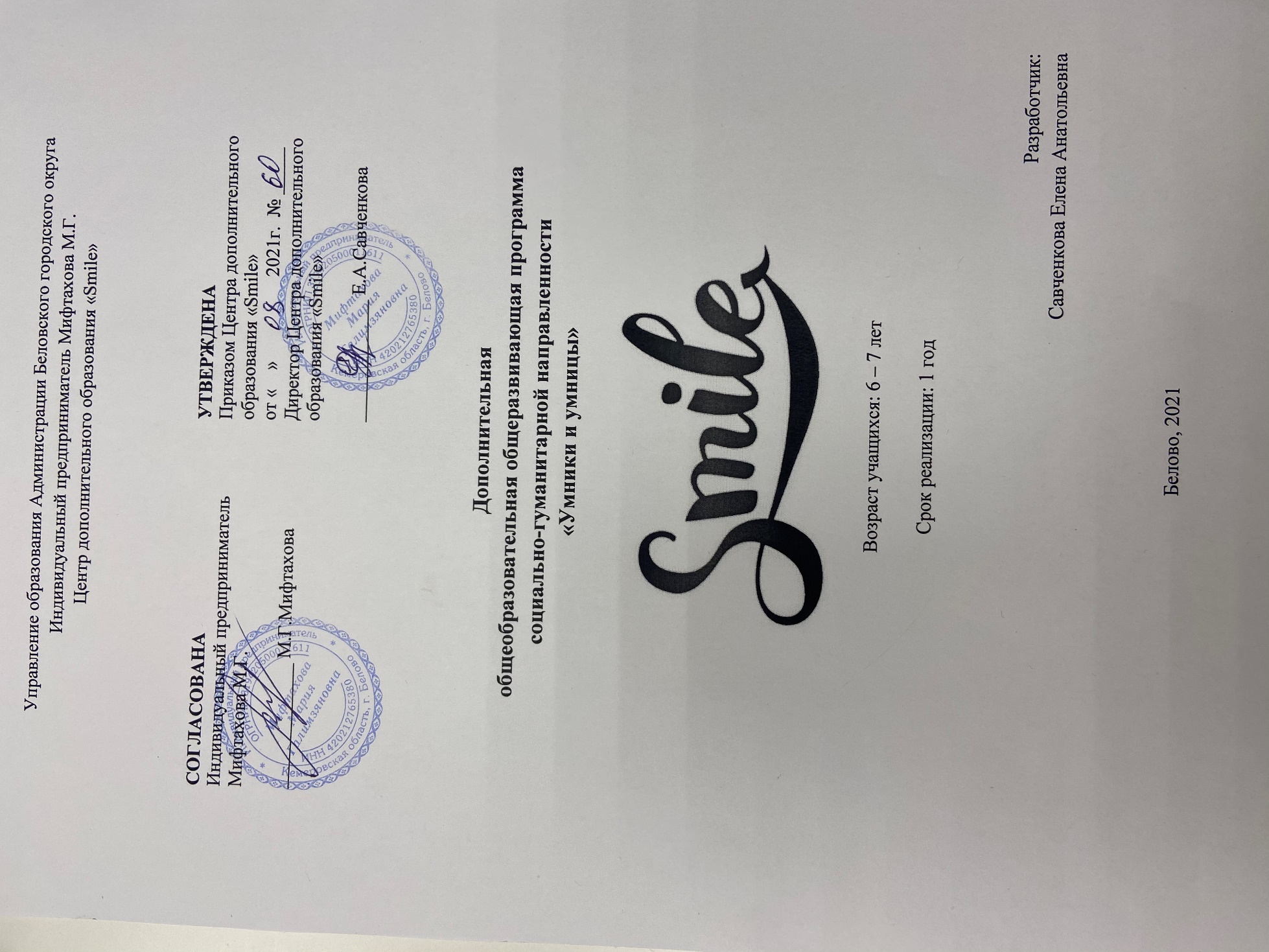 СОДЕРЖАНИЕРАЗДЕЛ 1. КОМПЛЕКС ОСНОВНЫХ ХАРАКТЕРИСТИК ПРОГРАММЫ1.1. Пояснительная запискаДополнительная общеобразовательная общеразвивающая программа «Умники и умницы» имеет социально-гуманитарную направленность.Актуальность программыСозданием данной общеобразовательной общеразвивающей программы послужил социальный запрос родителей и школы. Готовность к обучению в школе принято рассматривать как физиологическую, психологическую и социально-личностную готовность к школьному обучению, т.е. такой уровень физического, психического и социального развития ребенка, который необходим для его здоровья. Все составляющие школьной готовности тесно взаимосвязаны, недостатки в формировании любой из них, так или иначе, сказываются на успешности обучения в школе. Проблема преемственности между дошкольным и начальным школьным образованием постоянно привлекает внимание, как педагогов системы дошкольных учреждений, так и учителей начальной ступени образования. И это не случайно. Ни для кого не секрет, что адаптационный период у детей, поступающих в первый класс, может растянуться не на один месяц, а многие из них с трудом адаптируются к новым условиям до конца первого года обучения. Особенно остро эта проблема стоит в настоящее время. Многие дети дошкольного возраста не имеют возможности посещать дошкольное учреждение. Во многих семьях не уделяется достаточного внимания развитию детей, упускается сензитивный период для формирования познавательных процессов, мотивационной, личностной и социально-психологической, эмоционально-волевой готовности к школе. В результате этих особенностей нашего времени дети, поступающие в 1 класс общеобразовательной школы, имеют разные стартовые возможности.Школа предъявляет к первокласснику довольно высокие требования. Ребенок дошкольного возраста должен быть готов не только к новым формам общения. У него должна быть развита мотивационная сфера, где любознательность выступает как основа познавательной активности, сформированы эмоционально-волевые и познавательные сферы психических функций. Будущий первоклассник должен владеть элементарными навыками универсальных учебных действий, коммуникативными и речевыми компетенциями.Отличительные особенности программыВ последние годы возросла потребность в эффективных методах воспитания и образования детей дошкольного возраста. Данная программа предусматривает увлекательную игровую форму занятий и обеспечивает возможность индивидуального подхода к каждому ребенку. В ходе реализации программы предусмотрены различные виды деятельности: игры, рисование, штриховка, запоминание и воспроизведения рисунков и таблиц, упражнения на развитие слуховой, зрительной и двигательной памяти, ассоциативные тренинги, поиск закономерности и т.д. Необходимость объяснять свои действия заставляет детей строить умозаключения, что способствует развитию мышления и речи.Адресат программы	Дополнительная общеобразовательная общеразвивающая программа «Умники и умницы» продолжением дополнительной общеобразовательной общеразвивающей программы «Знайка». Она разработана для учащихся 6-7 летнего возраста. Приём и зачисление учащихся производится на основании заявления законных представителей учащегося, заявления – согласия на обработку персональных данных и договора между администрацией образовательного учреждения и законными представителями на обучение по дополнительной общеобразовательной общеразвивающей программе «Умники и умницы».    Занятия проводятся в группах из 7 человек.Объем и срок освоения программы   Объём дополнительной общеобразовательной общеразвивающей программы «Умники и умницы» составляет 144 часа.  Срок освоения дополнительной общеобразовательной общеразвивающей программы «Умники и умницы» составляет 1 год (с сентября по май) Режим занятий, периодичность и продолжительность    Занятия проводятся 2 раза в неделю.Занятия по модулю «От слова к слову» 2 раза в неделю, по 2 занятия - по 30 минут.Занятия по модулю «Математика для дошколят» - 2 раза в неделю, по 2 занятия - по 30 минут.Таким образом, общее количество часов, отведенных на каждого ребенка, не превышает установленным законом нормам СанПина – 2-3 раза в неделю по 1-4 ч.    Программа составлена с учетом санитарно-гигиенических правил, возрастных особенностей обучающихся и порядка проведения занятий.   Организация обучения по программе осуществляется в Центре дополнительного образования «Smile»Формы обучения 	Форма обучения очная, групповая.Опираясь на возрастные особенности учащихся, дополнительная общеобразовательная общеразвивающая программа «Умники и умницы» реализует следующие технологии: обучение в сотрудничестве; развивающее обучение; игра. Эти технологии органично взаимосвязаны и взаимообусловлены, составляют единую дидактическую систему, в которой ребёнок – центральная фигура. Деятельность познания через игру и игровые технологии является главной. Основные формы занятий: игра, театрализованная игра, путешествие, викторина, конкурс, занятие-сказка, занятие-праздник. При реализации дополнительной общеобразовательной общеразвивающей программы «Умники и умницы» применяются дистанционные технологии в период карантина, неблагоприятных погодных условий. Учитывая возрастные особенности учащихся 6-7 лет, дистанционная форма занятий применяется при непосредственном участии родителей в удобное для учащихся время. При этом создаются условия учащимся и их родителям (законным представителям) для свободного доступа к информационным ресурсам, образовательному информационному Интернет – пространству объединения и обратной связи.1.2. Цель и задачи программыЦель программы:формирование запаса знаний, умений и навыков, создающих предпосылки для успешного перехода к обучению в начальной школе; научить чтению слогов.Задачи программы:Личностные:развитие качеств, способностей и свойств личности, обеспечивающих успешность адаптации первоклассника;обеспечение социально-личностного, нравственного, волевого развития ребенка дошкольного возраста.Метапредметные:обеспечение интеллектуального (речевого, математического), развития детей;развитие вариативности мышления, творческих способностей, фантазии, воображения;формирование культуры общения;формирование запаса знаний, умений, навыков, необходимых для обеспечения готовности ребенка к обучению в условиях массовой школы;повышение уровня развития познавательных процессов;формирование мотивационной готовности к поступлению в школу, ориентированной на удовлетворение познавательных интересов;обеспечение ранней социализации и адаптации детей к условиям образовательного учреждения.Предметные:формирование предметных навыков, необходимых для обучения на уровне начального общего образования;оказание консультативной и методической помощи родителям (законным представителям) по вопросам обучения и развития детейУчебный план1.3.1. Учебно-тематический план модуля «От слова к слову»Учебно-тематический план модуля «Математика для дошколят»1.3.2. Содержание учебно-тематического планаМодуль «От слова к слову»Тема 1. Входная диагностика – 1 часПрактика. Определение гласных-согласных в слове, деление на слоги, постановка ударения, печатание под диктовку, чтение текста на время.Тема 2. «Наша речь» - 1 часТеория. Устная и письменная речь.Тема 3. «Предложение» – 3 часаТеория. Понятие о слове, что предложения состоят из слов.Практика. Выделение слова из предложения, составление предложения и короткий рассказ по картинке.Тема 4. «Культура речи» - 5 часов.Практика. Постановка ударения и выразительности речи. Словоизменение и словообразование.Тема 5. «Басни и рассказы» – 21 часТеория. Что такое баня. Что такое рассказ. Характерные признаки басни. Практика. Чтение басен. Мораль басни. Смысл пословиц. Подбор пословиц к данной басне. Чтение текстов, ответы на вопросы. Выборочное чтение. Частичное чтение по ролям. Определение количества предложений в тексте, количества слов в предложении, постановка ударения, звукобуквенный анализ слова, печатание слов, предложений под диктовку, правила написания заглавной буквы, чтение текста на время.Тема 6. «Юному натуралисту» – 25 часовТеория. Кто такой натуралист. Практика. Чтение рассказов. Беседа. Ответы на вопросы. Выборочное чтение. Пересказ. Определение количества предложений в тексте, количества слов в предложении, постановка ударения, звукобуквенный анализ слова, печатание слов, предложений под диктовку, правила написания заглавной буквы, чтение текста на время.Тема 7. «Юному лирику» – 25 часовТеория. Понятия «лирика», «поэзия», «лирик». Практика. Выразительное чтение. Рассматривание картин, ответы на вопросы.Определение количества предложений в тексте, количества слов в предложении, постановка ударения, звукобуквенный анализ слова, печатание слов, предложений под диктовку, правила написания заглавной буквы, чтение текста на время.Тема 8. Итоговое занятие – 1 часПрактика. Чтение текста на время, определение количества предложений в тексте, слов в предложении, постановка ударения.Модуль «Математика для дошколят»Тема 1. Входная диагностика.Практика. Решение примеров на сложение и вычитание в пределах 10, состав чисел 9 и 10, сравнение чисел в пределах 10, графический диктант, продолжить ряд фигур, изменяя форму, размер и цвет.Тема 2. «Количество и счет» – 30 часовТеория. Числа от 11 до 20. Соотнесение цифры и числа. чисел и обозначение числа цифрой. Равенства, неравенства. Графические модели к задачам. Практика. Счет от 11 до 20 в прямом и обратном порядке. Устанавливание порядкового номера того или иного объекта при заданном порядке счёта. Письмо цифр. Чтение примеров, равенств, неравенств. Решение примеров и задач. Составление задач по предложенной модели.Тема 3. «Состав чисел» - 18 часовПрактика. Состав чисел.  Решение примеров.Тема 4. «Решение задач» - 7 часовТеория. Структура задачи. Оформление задачи.Практика. Устное и письменное решение задач.Тема 5. «Геометрические фигуры» – 12 часов Теория. Плоские геометрические фигуры – круг, квадрат, овал, прямоугольник, треугольник, трапеция, ромб, параллелограмм. Многоугольник. Точка, прямая линия. Кривая, ломаная (замкнутая, незамкнутая). Луч, отрезок. Угол. Геометрические тела: шар, куб, конус, пирамида, цилиндр, параллелепипед. Измерение сторон фигур. Нахождение суммы длин всех сторон.Практика. Начертание и измерение отрезков. Чертить квадрат, прямоугольник, треугольник. Измерение сторон фигуры и нахождение суммы длин всех сторон. Тема 6. «Ориентировка во времени и пространстве» –  7 часов.Теория. Цикличность временных частей суток. Цикличность дней недели. Ориентирование на листе бумаги, на странице книги, в строчке и в столбике клеток.Практика. Ориентирование на листе бумаги, на странице книги, в строчке и в столбике клеток. Выполнение графического диктанта. Тема 7. «Величины» -3 часа.Теория. Сантиметр. Килограмм. Литр.Практика. Измерение с помощью мерок. Наблюдение зависимости результата измерения от выбора мерки.Тема 8. Итоговое занятие – 1 часПрактика. Решение примеров на сложение и вычитание в пределах 20, записать решение задач, графический диктант.Планируемые результаты К концу курса дети должны:Модуль рассчитан на три месяца обучения, возраст 6 -7 лет.Численность в группе: 7 человек. Форма организации занятий: групповая. Продолжительность занятий: 2 раза в неделю по 30 минут. Общее количество: 72 занятия. 1.4. Планируемые результаты По окончанию 1 года обучения учащийся будет знать:числа от 11 до 20 и их графическое изображение;отличительные четы «басни», «рассказа», «поэзии», «натуралистического рассказа»;о плоских и объемных геометрических фигурах;временные отрезки времени.Будет уметь: решать примеры и простые задачи;ориентироваться во времени и пространстве;измерять и чертить отрезки;решать математические загадки, ребусы, головоломки;внимательно слушать литературные произведения;выразительно читать произведения;называть персонажей, основные события;отвечать на вопросы учителя по содержанию, делать элементарные выводы;пересказывать произведение близко к тексту, по ролям, по частям;составлять элементарный рассказ по серии картинок;обсуждать нравственные стороны поступков людей;присчитывать и отсчитывать по одному, по два;ориентироваться в пространстве;ориентироваться в тетради в клетку;выполнять элементарные рисунки на клетчатой бумаге.В результате обучения по программе учащиеся приобретут такие личностные качества как: -мотивационные и коммуникативные, -формирование Я – концепции самооценки при подготовке к обучению в школе,-положительное отношение к школьному обучению.-доброжелательность, доверие и внимание к людям, готовность к сотрудничеству и дружбе; способность к сопереживанию, эмоционально-нравственной отзывчивости на основе развития стремления к восприятию чувств других людей и экспрессии эмоций.В результате обучения по программе у учащихся будут сформированы такие метапредметные компетенции как:Коммуникативные УУД: -умение слышать и слушать партнёра; -уважать своё и чужое мнение, учитывать позиции всех участников общения и сотрудничества; -умение планировать и реализовывать совместную деятельность, как в позиции лидера, так и в позиции рядового участника; -умение разрешать конфликты на основе договорённостиРегулятивные УУД: -умение классифицировать объекты, ситуации, явления по различным основаниям под руководством педагога; -устанавливать причинно-следственные связи, прогнозировать, выделять противоположные признаки объекта; преодолевать психологическую инерцию мышления.Познавательные УУД: -развитие любознательности, инициативы в учении и познавательной активности; -умения ставить вопросы и находить ответы; -планирование своих действий под руководством учителя; -умение делать выводы и обобщения.РАЗДЕЛ 2. КОМПЛЕКС ОРГАНИЗАЦИОННО-ПЕДАГОГИЧЕСКИХ УСЛОВИЙ2.1. Календарный учебный график Количество учебных недель – 35Количество учебных дней – 222Продолжительность каникул в учебный период – 14 днейДаты начала и окончания учебных периодов:01.09.2021г. – 26.12.2021г.10.01.2022г. – 31.05.2022г.2.2. Условия реализации программыДля реализации программы необходимо: оборудованный учебный кабинет (стол для педагога, столы для обучающихся, стулья); технические средства обучения (маркерная и магнитная доска, ноутбук, принтер, телевизор); учебно-методическое обеспечение (дополнительная общеобразовательная общеразвивающая программа, учебно-методический комплекс: дидактические материалы, плакаты, методические рекомендации);кадровое обеспечение: программа реализуется педагогами, имеющими высшее педагогическое образование.2.3. Формы аттестации / контроляФормы отслеживания и фиксации образовательных результатов: аналитическая справка, журнал посещаемости, материалы тестирования, грамоты и дипломы учащихся, фото, отзывы детей и родителей.2.4. Оценочные материалы Диагностика результативности сформированных компетенций, учащихся по дополнительной общеобразовательной программе «Умники и умницы» осуществляется при помощи следующих методов диагностики и контроля (критерии и показатели в Приложении №1):тестирование,наблюдение педагога,устный опрос,практические задания,игра.2.5. Методические материалыЗанятия строятся в форме игры, соревнования, путешествия, так как игра является ведущей деятельностью дошкольников, основным способом познания ими окружающего мира и освоения новых социальных ролей. Игровое взаимодействие дошкольников способствует нарастанию эмоций, включению умственных способностей, внимания, памяти, воображения детей, усиливает их мотивацию, активизирует процесс создания идей.Методы и приемы познавательной деятельности Словесные методы — рассказ, беседа, объяснение, обсуждение жизненных наблюдений, ситуаций и т. д.Наглядные (методы иллюстраций и демонстраций) — демонстрация моделей временных частей суток, времен года, схематичное изображение последовательности сборки объекта, иллюстрации объектов живой и неживой природыПрактические — проведение различных видов игр, упражнений, выполнение работы в рабочих тетрадях, конструирование и моделирование, исследование и экспериментирование, постановка математических сценок и сказок и т. д.В основе занятий лежат личностно-ориентированные и развивающие технологии. Целью личностно-ориентированных технологий являются развитие и формирование у учащихся активной творческой личности. Развивающие технологии направлены на формирование у ребенка проблемного мышления, на развитие мыслительной активности. Развивающие технологии содержат: развивающие дидактические игры, развивающие практические задания, творческие упражнения, конструирование, аналитико-синтетические действия. Здоровьесберегающие технологии направлены на обеспечение ребенку возможности сохранения здоровья, формирование у него необходимых знаний, умений, навыков по здоровому образу жизни. Здоровьесберегающие педагогические технологии включают все аспекты воздействия педагога на здоровье ребенка на разных уровнях — информационном, психологическом, биоэнергетическом. Педагоги используют здоровьесберегающие технологии последующим направлениям:  Стретчинг – в хорошо проветренном помещении специальные упражнения под музыку.Динамические паузы – во время занятий, 2 минуты, по мере утомляемости детей. Могут включать в себя элементы гимнастики для глаз, дыхательной гимнастики и других в зависимости от вида занятия. Релаксация под спокойную классическую музыку, звуки природы.Гимнастика пальчиковая – рекомендуется всем детям, особенно с речевыми проблемами. Проводится в любой удобный отрезок.Гимнастика для глаз, гимнастика дыхательная – по 3 минуты в любое свободное время в зависимости от интенсивности зрительной.Информационно-коммуникационные технологииМир, в котором развивается современный ребенок, коренным образом отличается от мира, в котором выросли его родители. Это предъявляет качественно новые требования к образованию – использование современных информационных технологий.Игровая технология. Обучение в форме игры может и должно быть интересным, занимательным, но не развлекательным.  В деятельности с помощью игровых технологий у детей развиваются психические процессы.Структура учебного занятия едина для всех модулей: 2.6. Список литературыДля педагогаЖукова Н.С.,первая после Букваря книга для чтения/ Н.С. Жукова. – М .Эксмо, 2020.Основная общеобразовательная программа «Формирование элементарных математических представлений у дошкольников» / К. В. Шевелев. — М.: Ювента, 2012 — 64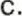 От рождения до школы. Примерная общеобразовательная программа дошкольного образования. / Под ред. Н. Е. Веракса, Т. С. Комаровой, М. А. Васильевой.— М.: Мозаика-синтез, 2014.Развитие мотивов у детей 6—7 лет. Особенности психического развития детей 6 - 7-летнего возраста.» / Под ред. Д. Б. Эльконин, А. Л. Венгер.— М., НПО «Образование», 1988 Рогалевич Н. Н. 100 заданий для успешной подготовки ребенка к школе. – Минск, Харвест, 2004Федеральные государственные требования к структуре основной общеобразовательной программы дошкольного образования. М., 2011.Для учащихсяЖукова Н.С.,первая после Букваря книга для чтения/ Н.С. Жукова. – М .Эксмо, 2020.Шевелев К.В., Готовимся к школе: Рабочие тетради для детей 6-7 лет. В 2 ч. Ч. 3. / К.В.Шевелев. – М.:Ювента – 2020. – 64 с.: ил.Шевелев К.В., Готовимся к школе: Рабочие тетради для детей 6-7 лет. В 2 ч. Ч. 4. / К.В.Шевелев. – М.:Ювента – 2020. – 64 с.: ил.Для родителейДмитриева В.Г. 200 развивающих игр и упражнений от рождения до школы \В.Г. Дмитриева, О.А. Новиковская. - М.: АСТ; СПб.: Сова, 2007. - 95 с.Свиридов Б.Г. Ваш ребенок готовится к школе. Серия «Учебные пособия». Ростов н/Д: Феникс, 2000. - 160 с.Старковская В. Л. «Помогите малышу подготовиться к школьной жизни: Оздоравливающие и развивающие подвижные игры для детей от 1,5 до 7 лет: Методическое пособие. - М.: Терра - Спорт, 2000. - 112 с. (ил.)Фабер А., Мазлиш Э. Как говорить с детьми, чтобы они учились. М, 2011ПРИЛОЖЕНИЕ №1 Оценочные материалыВходной контроль.2.Текущий контроль должен определить степень усвоения детьми учебного материала и уровень их подготовленности к занятиям, повысить ответственность и заинтересованность обучающихся в усвоении материала, обеспечить ритмичность и организованность учебной работы; своевременно выявлять отстающих, а также опережающих обучение с целью наиболее эффективного подбора методов и средств обучения. Текущая проверка предметных знаний осуществляется без их оценки в баллах. Работу ребенка учитель оценивает словесно и только положительно. 1. Вопросы, подводящие итог занятия:О чём вы узнали?Какое задание было труднее (легче) всего выполнить?Чему вы научились сегодня?О чём бы вы рассказали маме?Что было самым интересным?Чему вы смогли бы научить малышей?Ответы на вопросы такого типа прежде всего дают детям возможность осознать свои достижения и проблемы.2. Придумывание названия работе сверстника содействует осознанию самого яркого, главного, ценного в работе. Название можно придумать рассказу.3. Определение отметки (например, сердечка, звездочки) к работе, которая больше всего понравилась. Используя данную форму оценки, необходимо проговорить за что (почему) ребенок определил свое «сердечко» именно этой работе. Не следует акцентировать внимание детей на том, у кого сколько «сердец». Важно – за что положено сердечко.Итоговый контроль проводится в конце прохождения программы.Техника чтения.РАЗДЕЛ 1. КОМПЛЕКС ОСНОВНЫХ ХАРАКТЕРИСТИК ПРОГРАММЫ1.1. Пояснительная записка ……………………………………………………31.2. Цель и задачи программы ……………………………………………….…51.3. Учебный план………….. ………………………………………………….…51.3.1. Учебно-тематический план ……………………………………….…...51.3.2. Содержание учебно-тематического плана ……………………….…..6 1.4. Планируемые результаты ………………………………………………..….8 РАЗДЕЛ 2. КОМПЛЕКС ОРГАНИЗАЦИОННО-ПЕДАГОГИЧЕСКИХ УСЛОВИЙ 2.1. Календарный учебный график …………………………………………….112.2. Условия реализации программы ………………………………………..…112.3. Формы аттестации / контроля …………………………………………..….112.4. Оценочные материалы …………………………………………………..…..122.5. Методические материалы ………………………………………………..….122.6. Список литературы ……………………………………………………..……15ПРИЛОЖЕНИЕ №1 ……………………………………………………………..…...16№ МодулиКоличествочасов1Модуль «От слова к слову» 722Модуль «Математика для дошколят»72Итого144Название раздела/темыКоличествочасов          Форма аттестации/контроляНазвание раздела/темыКоличествочасов          Форма аттестации/контроляНазвание раздела/темыВсегоТеория Практика Входная диагностика11Практическая работаНаша речь.11Беседа Предложение312Практическая работаКультура речи55НаблюдениеБасни и рассказы20317Техника чтенияЮному натуралисту21417Техника чтения, практическая работа.Юному лирику20515Техника чтенияИтоговое занятие1-1Итоговая работаИтого:721458Название раздела/темыКоличествочасов          Форма аттестации/контроляНазвание раздела/темыКоличествочасов          Форма аттестации/контроляНазвание раздела/темыВсегоТеория Практика Входная диагностика11Практическая работа  Количество и счет23914Практическая работа  Состав чисел1818Практическая работа Решение задач716Практическая работа  Геометрические фигуры1275Наблюдение   Ориентировка во времени и пространстве734Практическая работа  Величины321Наблюдение   Итоговое занятие11Практическая работаИтого:722250Контрольные измерители(что проверяется)Форма аттестацииВходной уровень знаний на начало учебного годаПрактическая работа(Приложение № 1)ТекущийПрактическая работаИтоговый  степень достижения результатов обучения, закрепление знаний, ориентация обучающихся на дальнейшее самостоятельное обучениеПрактическая работа(Приложение № 1)Содержание деятельностиЗадачи этапаЗадачи этапаЗадачи этапаФормы организацииПродол-житель-ностьПродол-житель-ностьВводный этап занятия  Встреча с детьми. Установление эмоционального настроя на совместную деятельность Установление эмоционального настроя на совместную деятельность Установление эмоционального настроя на совместную деятельность Беседа, приветственная игра, пальчиковая гимнастика 5 мин5 минОсновной этапВиды деятельностиОсновной этапВиды деятельностиОсновной этапВиды деятельностиОсновной этапВиды деятельностиОсновной этапВиды деятельностиОсновной этапВиды деятельностиОсновной этапВиды деятельности1)Познавательная предметная деятельность детей:  Повторение с целью введения детей в новую тему. Знакомство с основными речевыми понятиями.Знакомство с математическими представлениями, объектами и явлениями окружающего мира. 2)Совместная творческая деятельность и общение в работе над проектами: Знакомство с проектной технологиейОбщение в процессе совместной деятельности над проектами в тандеме: дети -родители-педагог. 1)Познавательная предметная деятельность детей:  Повторение с целью введения детей в новую тему. Знакомство с основными речевыми понятиями.Знакомство с математическими представлениями, объектами и явлениями окружающего мира. 2)Совместная творческая деятельность и общение в работе над проектами: Знакомство с проектной технологиейОбщение в процессе совместной деятельности над проектами в тандеме: дети -родители-педагог. Организация совместной деятельности для решения задач занятия  Формирование предметных и проектныхкомпетенцийИгра-путешествие, дидактическая игра с наглядным материалом, экспериментирование, круг общения детей, педагога и родителейИгра-путешествие, дидактическая игра с наглядным материалом, экспериментирование, круг общения детей, педагога и родителейИгра-путешествие, дидактическая игра с наглядным материалом, экспериментирование, круг общения детей, педагога и родителей8 мин. 3)	Физкультминутка. 3)	Физкультминутка. Организация активного отдыха детей. Использование здоровьесберегающих технологий Психогимнастика, упражнения для рук, глаз  или подвижная игра (по выбору педагога). Психогимнастика, упражнения для рук, глаз  или подвижная игра (по выбору педагога). Психогимнастика, упражнения для рук, глаз  или подвижная игра (по выбору педагога). 2 мин4) Продуктивная деятельность по выполнению творческих заданий по предметам программы (чтение составление и пересказ произведений, выполнение упражнений, решение занимательных задач, работа в тетрадях, над проектными замыслами и т.д.) 4) Продуктивная деятельность по выполнению творческих заданий по предметам программы (чтение составление и пересказ произведений, выполнение упражнений, решение занимательных задач, работа в тетрадях, над проектными замыслами и т.д.) Формирование и развитие основ предметных компетенций Игры: сюжетно-ролевые, настольно-печатные; конструирование игры, драматизации,работа в индивидуальныхтетрадяхИгры: сюжетно-ролевые, настольно-печатные; конструирование игры, драматизации,работа в индивидуальныхтетрадяхИгры: сюжетно-ролевые, настольно-печатные; конструирование игры, драматизации,работа в индивидуальныхтетрадях10 минЗаключительная часть занятия. Эмоциональная оценка прошедшего занятия. Заключительная часть занятия. Эмоциональная оценка прошедшего занятия. Подведениеитогов занятияРефлексия в форме игр и бесед в кругу.  Игра-прощание. Рефлексия в форме игр и бесед в кругу.  Игра-прощание. Рефлексия в форме игр и бесед в кругу.  Игра-прощание. 3 минИтого 30 мин. Итого 30 мин. Итого 30 мин. Итого 30 мин. Итого 30 мин. 1. Прочитай. Подчеркни красным карандашом гласные.Лес, пушок, животик, бабушка, грибники.2. Раздели слова на слоги.Даша, малина, лужок, звезда, ежата.3. Поставь в словах ударение.Даша, малина, лужок, звезда, ежата.4.Спиши предложение.     В лесу живут ежи._________________________________________________
_________________________________________________________________    4.Диктант._________________________________________________
_________________________________________________________________    _________________________________________________________________    _________________________________________________________________    Дело,  коза, базар, белка, ромашка.В саду растут вишни.5.Обозначь звуки.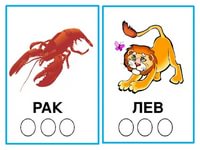 6. Прочитай. На  не-бе  звез-да  го-рит. Под  снег  го-рит.Бел-ка пры-га-ла с  вет-ки  на  вет-ку. А  вни-зу  си-дел  кот. Го-во-рит  кот  бел-ке: - Смот-ри, бел-ка, не  у-па-ди  да  в рот  ко  мне  не  по-па-ди.Но  бел-ка  сме-ла  и  ве-се-ла. О-рех  грыз-ла и в ко-та  скор-лу-пу бро-са-ла.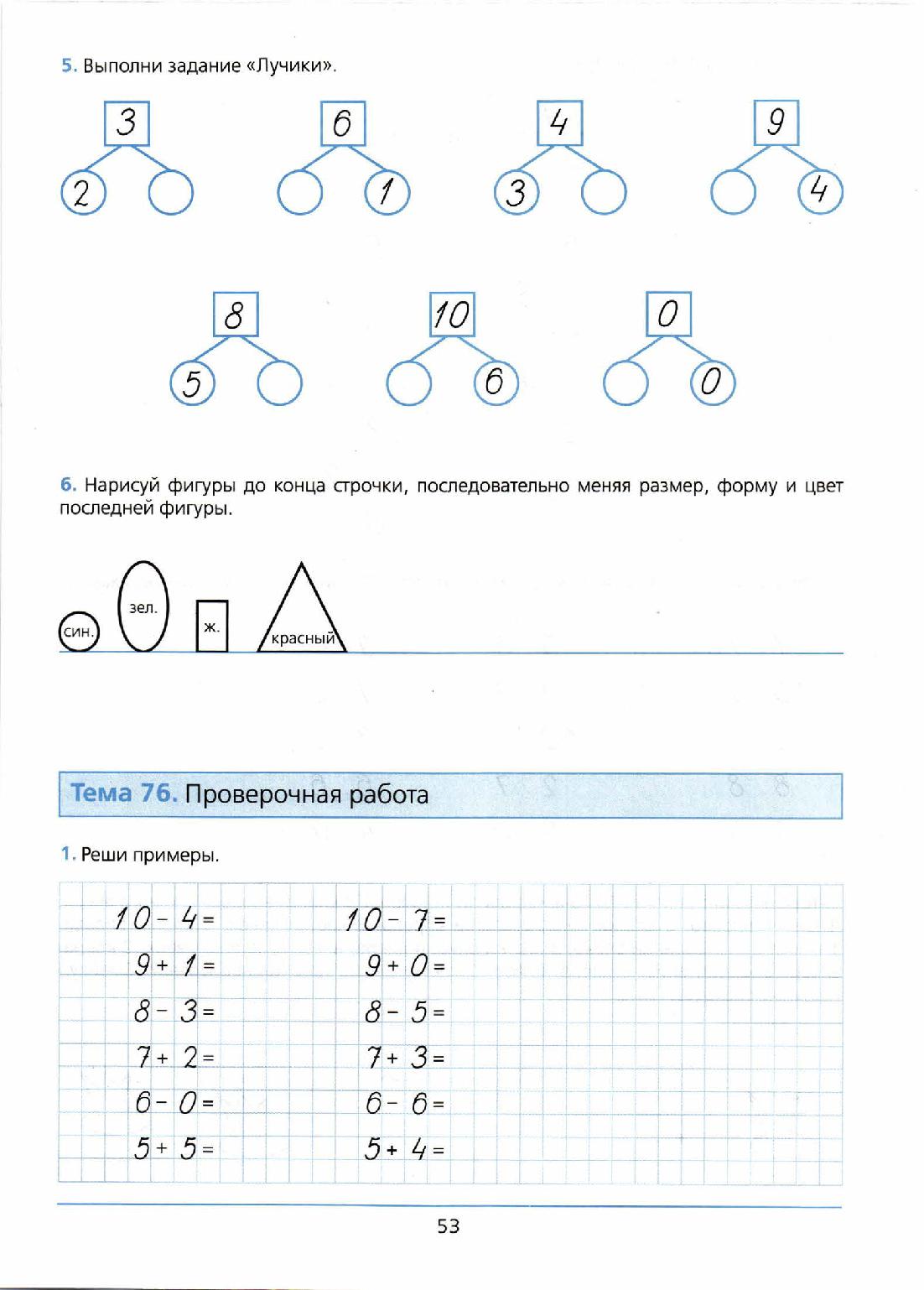 2.	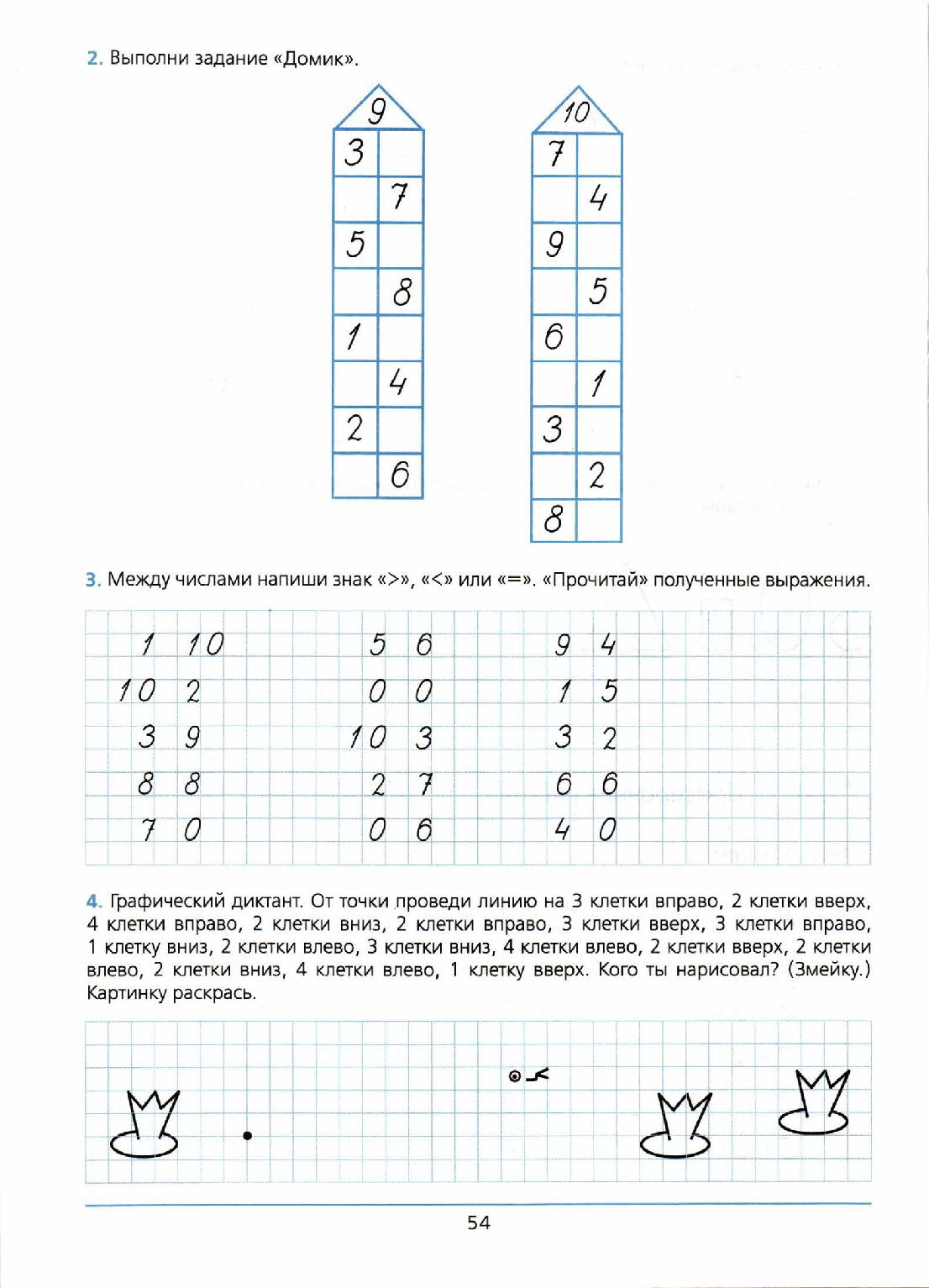 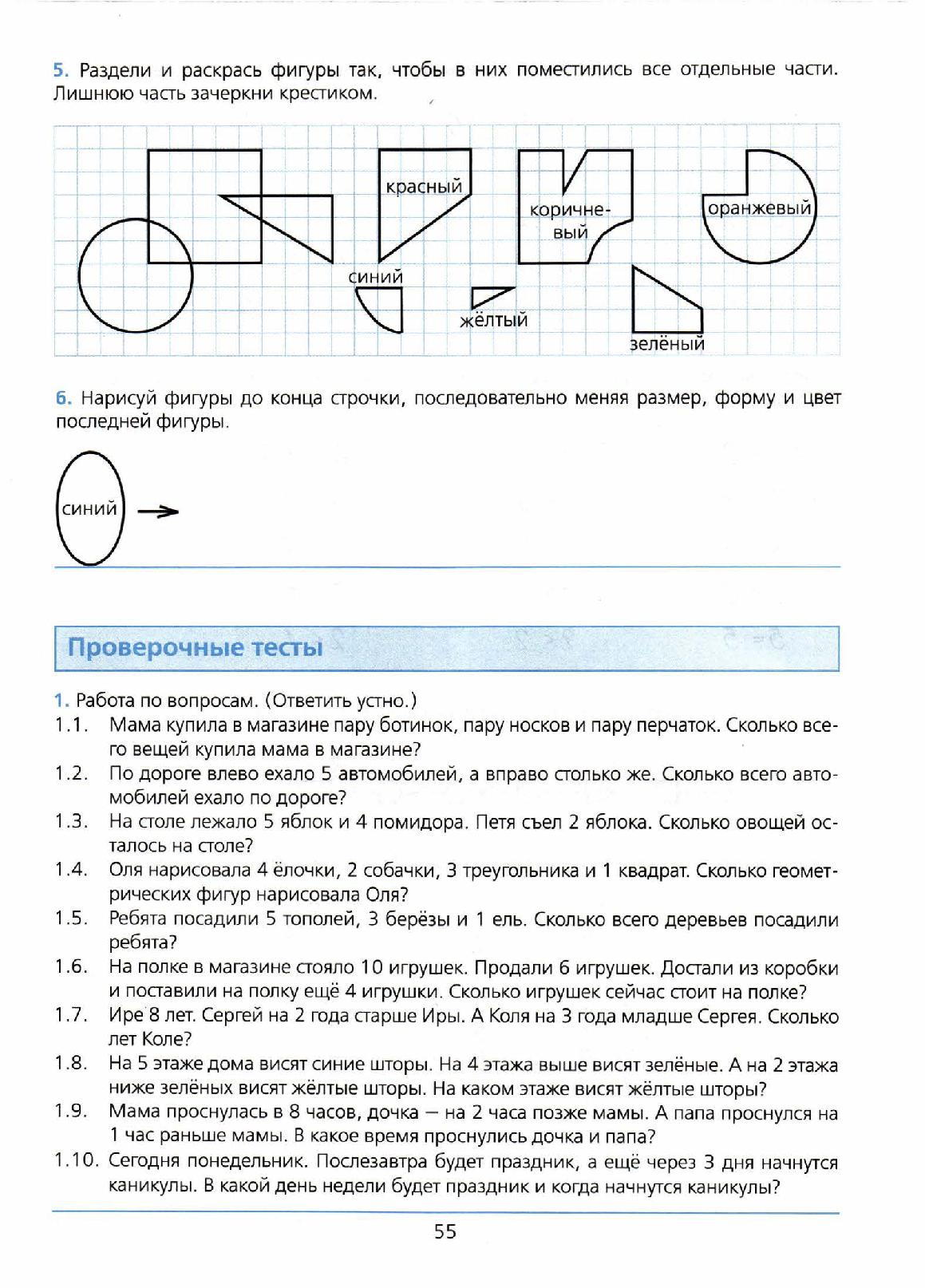 Юля и Юра – юные натуралисты. Они любят природу. Юля и Юра наблюдают и ухаживают за животными в живом уголке.У Юли мама умеет шить. Она сшила Юле юбку, а папе брюки. Мама учит Юлю шить одежду для кукол.Летом Юра и Юля ездили на юг. Каждое утро они бежали к морю и любовались кораблями. Потом Юля собирала на берегу ракушки, а Юра нашёл морскую звезду.                                                                                  (65 слов)1.Прочитай тест. Определи, сколько в тексте предложений    ___________Дети жили на даче. На даче был сад. В саду росли груши и яблоки. Бабушка угощала ребят сочными фруктами.Напечатай первое предложение.________________________________________________
________________________________________________     3.  Посчитай, сколько в нем слов. __________________4. Начерти схему предложения.         _________________________________________________
Реши примеры.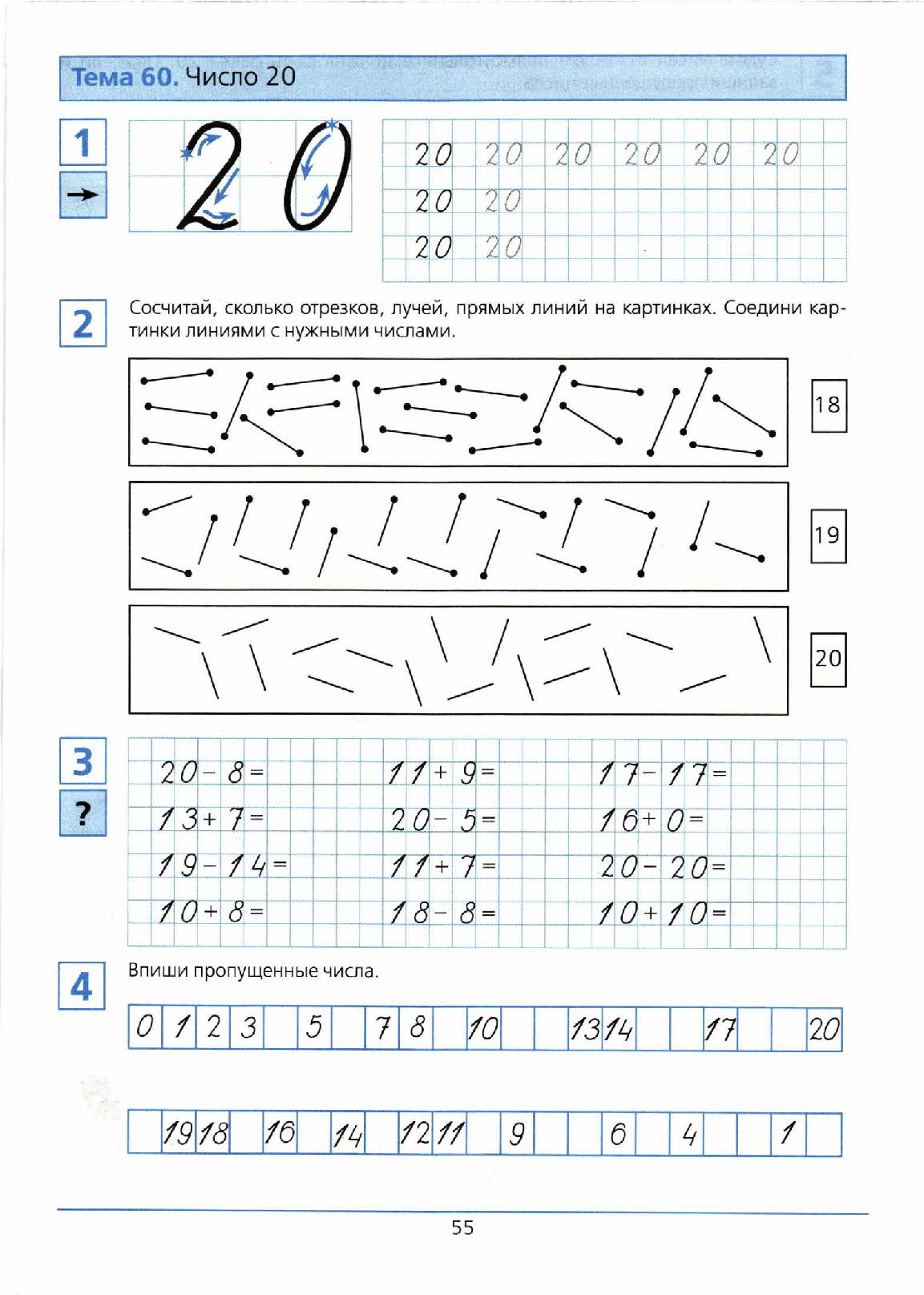 Реши задачи.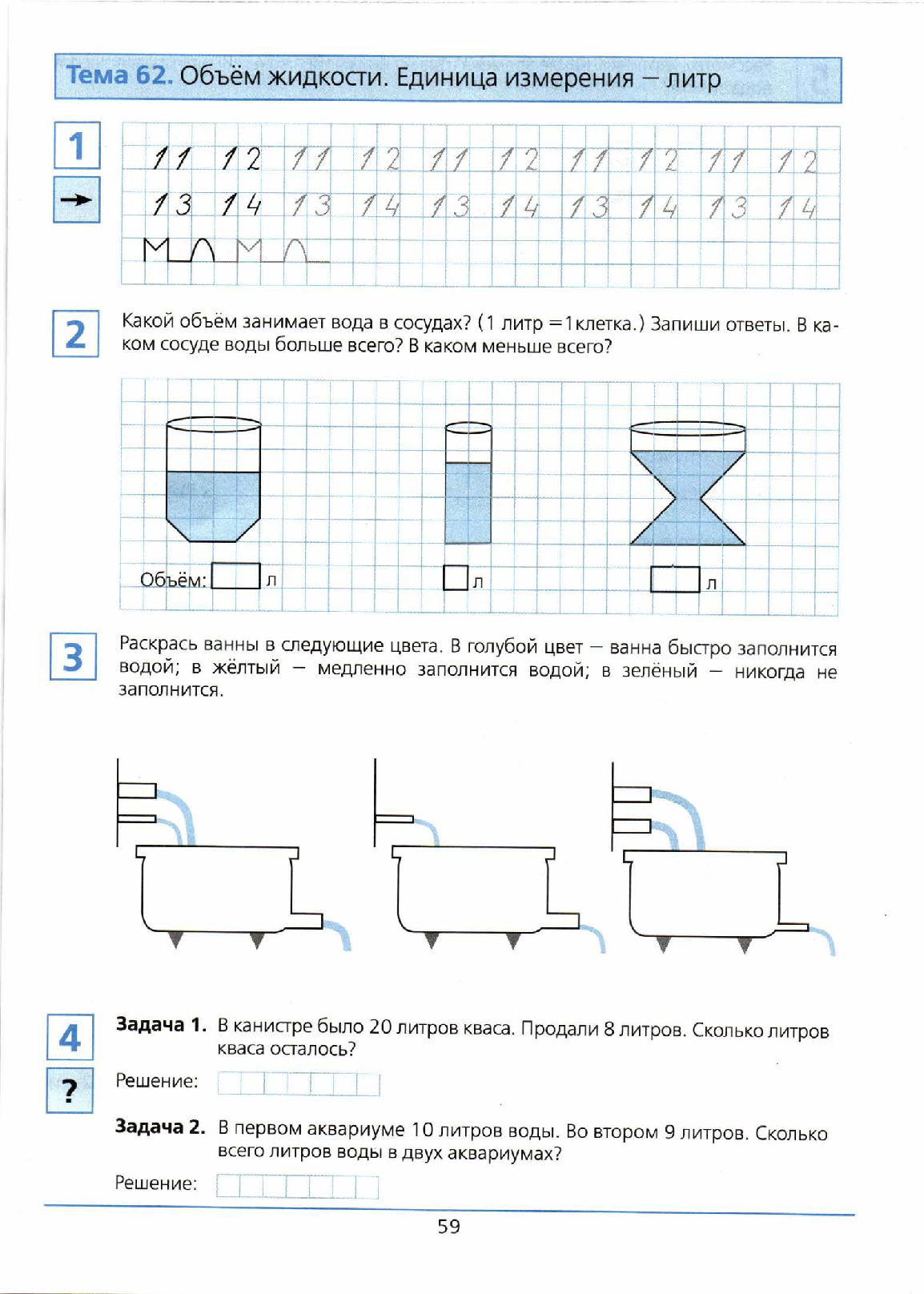 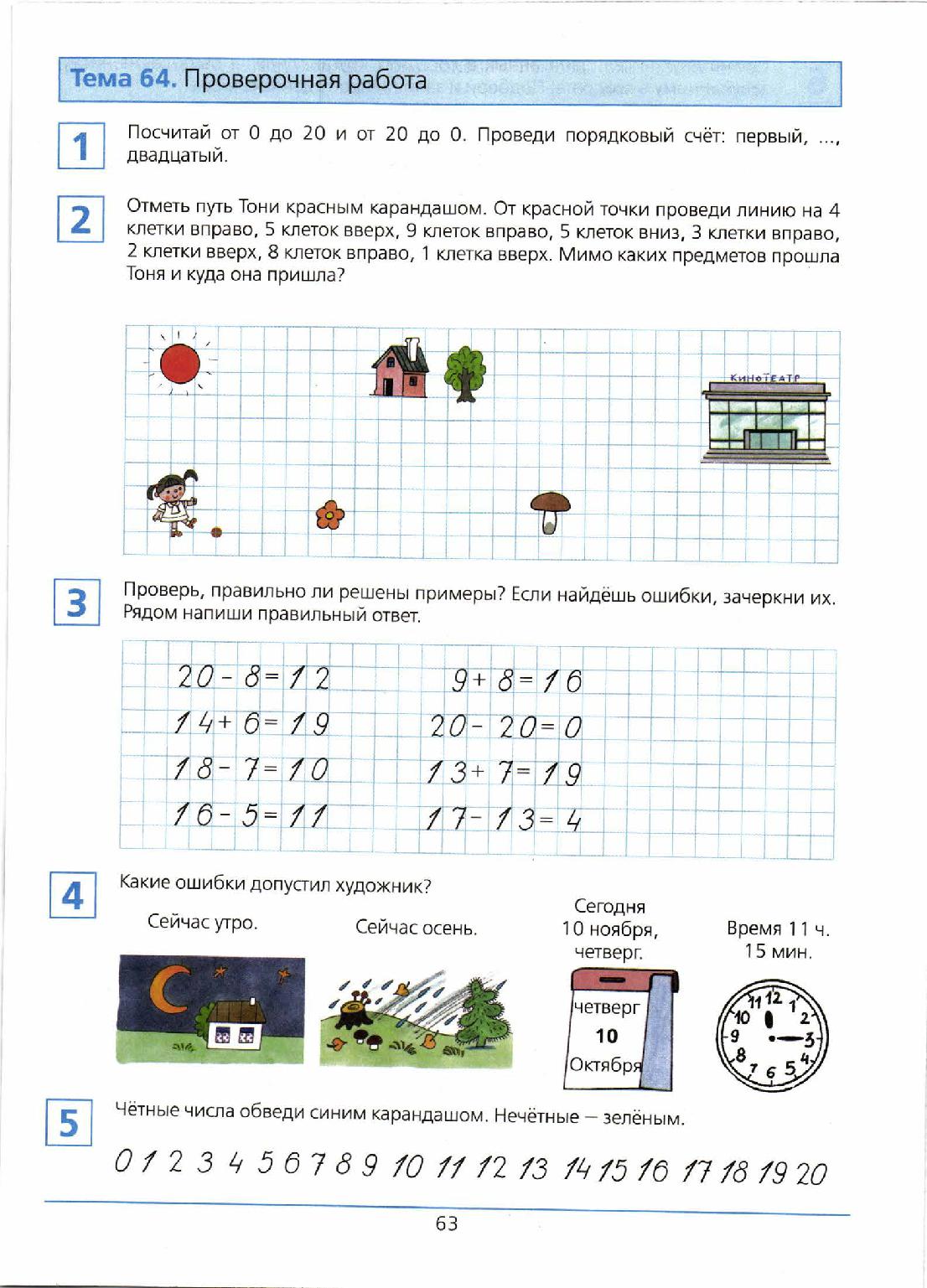 